Family Violence Act 2004, Section 14 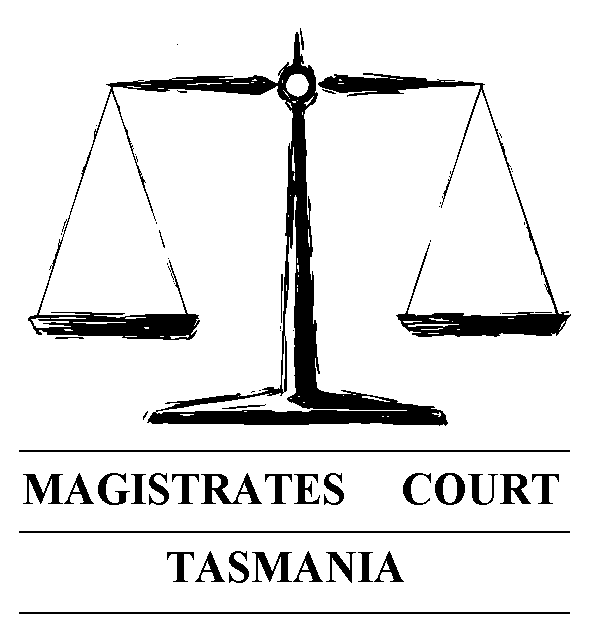 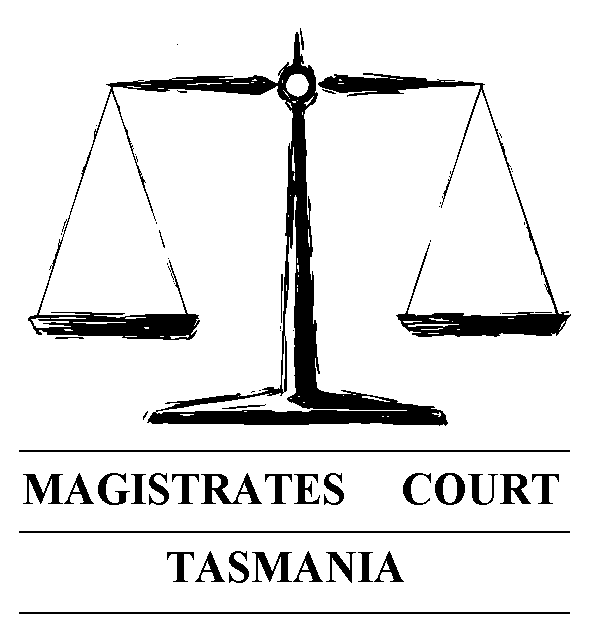 APPLICATION TO VARY, EXTEND OR REVOKE A POLICE FAMILY VIOLENCE ORDER To:	The Clerk of Petty Sessions at  Hobart   Launceston   Devonport   Burnie1.	APPLICANTThis Application is made by   a person to be protected   a respondent a third party (specify below) 	 a police officer   Rank____________ Station_________________ Number________1.1 	Third Party relationship to Person to be Protected: _______________________1.2	Representation		Name of solicitor representing the person to be protected		______________________________________________________________2.	APPLICANT’S DETAILS		NAME: _______________________________________________________	ADDRESS: ____________________________________________________	GENDER: _____________________________________________________	DATE OF BIRTH: ______________________________________________	EMAIL ADDRESS: _____________________________________________3.	PERSON TO BE PROTECTED’S DETAILS (If not the Applicant)            3.1       NAME: _______________________________________________________	ADDRESS: ____________________________________________________	GENDER: _____________________________________________________	DATE OF BIRTH: ______________________________________________	EMAIL ADDRESS: _____________________________________________4.	RESPONDENT DETAILS 	NAME: _______________________________________________________	ADDRESS: ____________________________________________________	GENDER: _____________________________________________________	DATE OF BIRTH (or approximate age): ___________________________5. 	NATURE OF APPLICATION6.	DETAILS OF ORIGINAL ORDER	Number of Original Order   ________________________Date Issued_____________(Please attach a copy of the order)7.	VICTIMS ASSISTANCE UNIT – COURT SUPPORT LIAISON	Have you discussed this application with a Victims Assistance Unit Court Support Liaison Officer?8.	PERMISSION OF THE COURTWhere an application to vary or revoke a PFVO has been refused by the police or the court, the court is only able to hear the application if satisfied that there has been substantial change in the relevant circumstances since the current order was made.8.1 	Has an application previously been made to the POLICE to VARY this Police Family Violence Order and the application was REFUSED? 8.2	Has an application been made to the COURT to VARY OR REVOKE this Police Family Violence Order and the application was REFUSED?9.	REASON FOR SEEKING VARIATION / EXTENSION / REVOCATIONYou must detail how there has been a substantial change in circumstances since the order was made or last varied(Attach any relevant documentation to this application/affidavit)________________________________________________________________________________________________________________________________________________________________________________________________________________________________________________________________________________________________________________________________________________________________________________________________________________________________________________________________________________________________________________________________________________________________________________________________________________________________________________________________________________________________________________________________________________________________________________________________________________________________________________________________________________________________________________________________________________________________________________________________________________________________________________________________________________________________________________________________________________________________________________________________________________________________________________________________________________________________________________________________________________________________________________________________________________________________10.	DETAILS OF VARIATION SOUGHTPlease specify the conditions you would like removed, added or varied________________________________________________________________________________________________________________________________________________________________________________________________________________________________________________________________________________________________________________________________________________________________________________________________________________________________________________________________________________________________________________________________________________________________________________________________________________________________________________________________________________________________________________________________________________________________________________________________________________________________________________________________________________________________________________________________________________________________________________________________________________________________________________________________________________________________________________________________________________________________________________________________________________________________________________________________________________________________________________________________________________________________________________________________________________________________________________________________________________________________________________________________________________________________________________________________________________________________________________________________________________________________________________________________________________________________________________________11.	LENGTH OF EXTENSION SOUGHT 	Please specify how long you would like the order extended for 6 months   12 months   Other (please specify) ___________________  12.	RECENT INCIDENTS	Was there a recent incident?Date of incident______________________Did Police attend?13.	FAMILY COURT ORDERSAre any of the following in force?If so, please attach copy of application or order, if available.  If not, provide details of the nature of conditions on the order or application__________________________________________________________________________________________________________________________________________________________________________________________________________________________________________________________________14.	SERVICE BY POLICEIt is a requirement of the Justices Rules 2003 that this application and any resulting order is served on the respondent to this application.  If you are asking the Court to order Tasmania Police to serve the Application to Vary/Extend/Revoke the Police Family Violence Order please provide details why this is necessary.__________________________________________________________________________________________________________________________________________________________________________________________________________________________________________________________________________________________________________________________________________________________________________________________________________________________________________________________________________________________________________________________________________________________________________________________________________________________15.	AFFIDAVIT (Person to be Protected or Third Party) OR	STATUTORY DECLARATION (Police Officer)I _________________________________ of _____________________________________			(Full name)					(Address)____________________________________			(Occupation)swear/affirm/declare to the best of my knowledge and belief the information contained in this application is true and correctSigned __________________________________________________ (Applicant)Sworn/Affirmed/Declared at __________________ this______ day of ___________ 20Before me ____________________________________________________________Signed _________________________ Justice of the PeaceOrSigned _________________________ Commissioner for Declarations (Police Applicants only)Court Registry to complete:NOTICE TO RESPONDENTTo: - 	______________________________________________________________				(Name of respondent)	______________________________________________________________			(Address of respondent)An application has been made asking the court to *Vary/*Extend/*Revoke an existing Police Family Violence Order which concerns you.  A copy of the application is attached.THE APPLICATION WILL BE HEARD at the Magistrates Court atOn__________________________________________ at (time) ____________________am/pm IF YOU WISH TO DEFEND the application you must attend the hearing at the court on the day set out above.  You must also, before the day of the hearing, file with the Clerk of Petty Sessions, and serve the applicant with an Affidavit replying to the claims made about you in the application.IF YOU DO NOT ATTEND AT COURT, the court may make the orders set out in the application or other similar orders in your absence.ANY ORDER MADE IN TASMANIA can be registered in another State or Territory without further notice to you and can be enforced against you there.*Cross out if inapplicableMEMORANDUM OF SERVICEI ________________________________________________________________________of _______________________________________________________________________have today served __________________________________________________________of _______________________________________________________________________with a sealed copy of this application to *Vary/*Extend/*Revoke a Police Family Violence Order by delivering it to them personally at:	DATED: 	SIGNED		NAME:	NOTICE TO POLICETO: The Commissioner of PoliceAn application has been made to *Vary/*Extend/*Revoke a Police Family Violence Order. A copy of the application is attached. THE APPLICATION WILL BE HEARD at the Magistrates Court atOn__________________________________________ at (time) ____________________am/pm 	IF YOU WISH TO CONTEST the application to *Vary/*Extend/*Revoke a Police Family Violence Order you must attend the hearing.*Cross out if inapplicableMEMORANDUM OF SERVICEI ________________________________________________________________________of _______________________________________________________________________have today served __________________________________________________________of _______________________________________________________________________with sealed copies of the application to *Vary/*Extend/*Revoke a Police Family Violence Order, which these documents are true copies, by delivering it to them personally at:_________________________________________________________________________DATED:	_______/_______/________	SIGNED: __________________________						NAME: ____________________________Variation Extension RevocationYesNoYesNo YesNo No YesNo YesNo An existing Family Court Order that relates to contact/parenting between the person to be protected and the respondent in relation to any of their children A pending application for a Family Court Order that relates to contact/parenting between the person to be protected and the respondent in relation to any of their children.23 - 25 Liverpool Street, Hobart73 Charles Street, Launceston8 Griffith Street, Devonport38 Alexander Street, Burnie 23 - 25 Liverpool Street, Hobart73 Charles Street, Launceston8 Griffith Street, Devonport38 Alexander Street, Burnie 